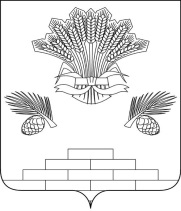 АДМИНИСТРАЦИЯ ЯШКИНСКОГО МУНИЦИПАЛЬНОГО ОКРУГАПОСТАНОВЛЕНИЕот «20» декабря_2021 г. № 1289-п_Яшкинский муниципальный округОб утверждении Порядка внесения изменений в перечень главных администраторов доходов бюджета  Яшкинского муниципального округаВ соответствии с пунктом 10 Постановления Правительства РФ от 16.09.2021 № 1569 «Об утверждении общих требований к закреплению за органами государственной власти (государственными органами) субъекта Российской Федерации, органами управления территориальными фондами обязательного медицинского страхования, органами местного самоуправления, органами местной администрации полномочий главного администратора доходов бюджета и к утверждению перечня главных администраторов доходов бюджета субъекта Российской Федерации, бюджета территориального фонда обязательного медицинского страхования, местного бюджета», руководствуясь Уставом Яшкинского муниципального округа, администрация Яшкинского муниципального округа постановляет:1. Утвердить прилагаемый Порядок внесения изменений в перечень главных администраторов доходов бюджета Яшкинского муниципального округа. 2. Разместить настоящее постановление на официальном сайте администрации Яшкинского муниципального округа в информационно-телекоммуникационной сети «Интернет».3.  Контроль за исполнением постановления возложить на заместителя главы Яшкинского муниципального округа по экономическому развитию   Ю.И. Творогову.4.    Настоящее постановление вступает в силу с момента подписания.Глава Яшкинскогомуниципального округа	                                             Е.М. КураповУтвержденпостановлением администрацииЯшкинского муниципального округа              от «20» декабря  2021 г. №_1289 -п_    ПОРЯДОК внесения изменений в перечень главных  администраторов доходов бюджета Яшкинского муниципального округаНастоящий Порядок разработан в соответствии с пунктом 10 общих требований к закреплению за органами государственной власти (государственными органами) субъекта Российской Федерации, органами управления территориальными фондами обязательного медицинского страхования, органами местного самоуправления, органами местной администрации полномочий главного администратора доходов бюджета и 
к утверждению перечня главных администраторов доходов бюджета субъекта Российской Федерации, бюджета территориального фонда обязательного медицинского страхования, местного бюджета, утвержденных постановлением Правительства Российской Федерации от 16.09.2021 № 1569, и определяет механизм и сроки внесения изменений в перечень главных администраторов доходов бюджета Яшкинского муниципального округа (далее - перечень).2. Изменения в перечень могут быть внесены в случае изменения:2.1. Состава и (или) функций главных администраторов доходов бюджета Яшкинского муниципального округа (далее - главные администраторы доходов). 2.2. Принципов назначения и присвоения структуры кодов классификации доходов бюджетов. 2.3. Состава закрепленных за главными администраторами доходов кодов классификации доходов бюджетов.3. Главные администраторы доходов в случае возникновения необходимости внесения изменений в перечень, в соответствии с пунктом 2 настоящего порядка представляют в Финансовое управление администрации Яшкинского муниципального округа информацию, содержащую основания для внесения изменения в перечень, наименование и код главного администратора доходов, код классификации доходов бюджета с указанием подвида дохода бюджета (далее – информация).4. Финансовое управление администрации Яшкинского муниципального округа:4.1. Рассматривает представленную информацию в течение 5 рабочих дней, следующих за датой поступления информации.4.2. При отсутствии замечаний к информации разрабатывает проект распоряжения администрации Яшкинкого муниципального округа о внесении изменений в перечень, в срок не позднее 10 рабочих дней, следующих за датой поступления информации. 4.3. При наличии замечаний к информации уведомляет в письменном виде главного администратора доходов об отсутствии оснований для внесения изменений в перечень, в срок не позднее 15 рабочих дней, следующих за датой поступления информации. Распоряжение администрации Яшкинкого муниципального округа о внесении изменений в перечень принимается в соответствии с настоящим Порядком в срок не позднее 30 рабочих дней со дня внесения изменений в федеральные законы и принимаемые в соответствии с ними иные нормативные правовые акты Российской Федерации, законы и иные нормативные правовые акты Кемеровской области - Кузбасса.